INDICAÇÃO N.º 1689/2019Ementa: Tapar buracos na Rua José de Jesus Parnaíba.Exma. Senhora Presidente.Justificativa:Tendo em vista os buracos que tanto colocam em risco o tráfego da Rua José de Jesus Parnaíba, Loteamento Shangri-lá, a Vereadora Mônica Morandi requer nos termos do art. 127 do regimento interno, que seja encaminhada ao Exmo. Prefeito Municipal a seguinte indicação:	Realizar operação “tapa buracos” na localidade acima mencionada.  Valinhos, 17 de maio de 2019.___________________Mônica MorandiVereadoraFoto anexa.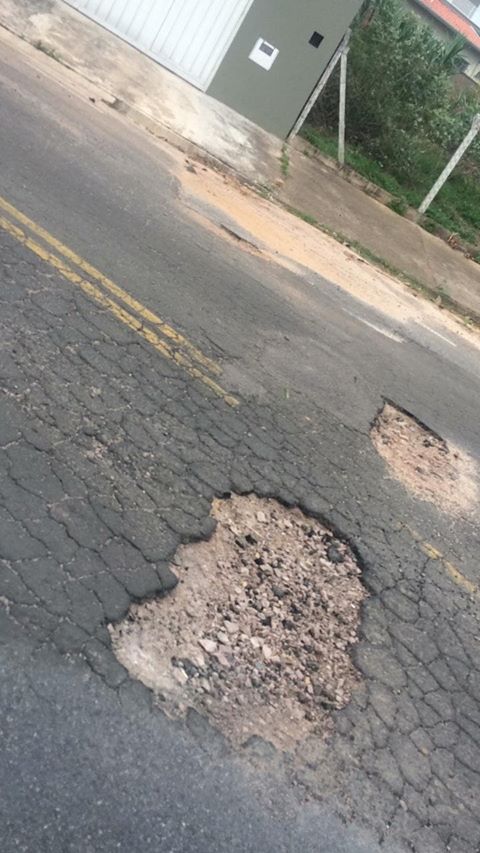 